Zajęcia rewalidacyjne ukierunkowane na:rozwijanie umiejętności komunikacyjnych (2 godziny pracy w tygodniu: 26.03, 30.03.)Komunikacja alternatywna ACC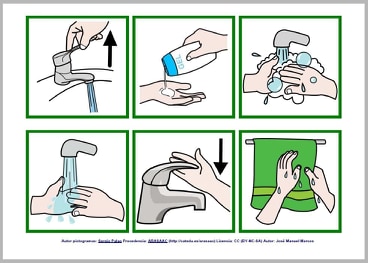 Metoda sylabowaFilmikhttps://l.messenger.com/l.php?u=https%3A%2F%2Fyoutu.be%2FMFNXh5iLxik&h=AT22D7wZh82M2fs6Ji-Q62E7M_ettaU87LcGTRA_XPOoXXAJYM4i9kVEBnHgBw65ktHUctM1afcNkKdLp370c2gWz7RdQnqtE75uEJW0zDYAiFvLnk8HZG5Z-i8T6ZkmCNEBygĆwiczenia: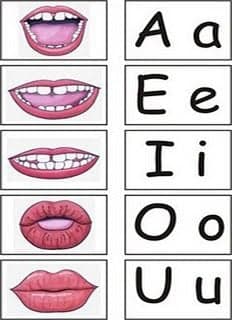    Karta Pracy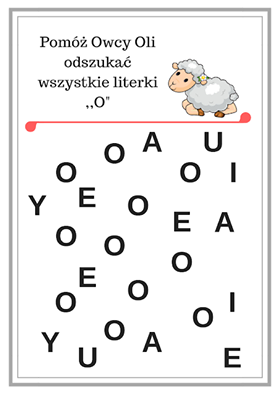 Karta pracy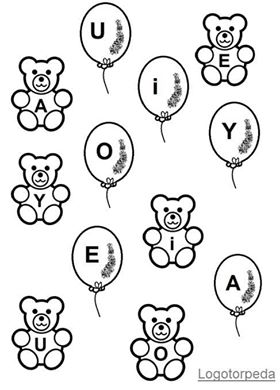 Czytanka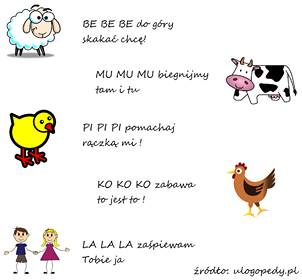 Czytanka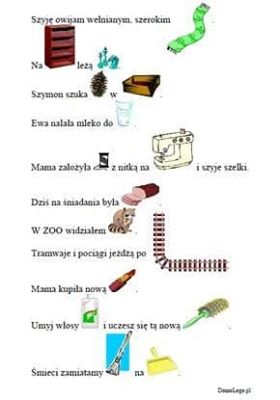 Przygotowała: Agnieszka Szewczyk